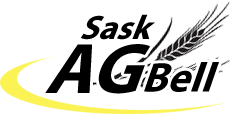 JUNE 14, 15 & 16, 2019Come and have fun!  There will be horseback riding, wall climbing, skateboarding, archery, swimming and lots of time to visit with friends.  Bring your family along !Sask A.G. Bell Association for the Deaf and Hard of Hearing encourages children with a hearing loss (Kindergarten to Grade 8) and their families to come and enjoy the fun at Redberry Lake.  The camp activities will be directed by the staff of Redberry Lake Bible Camp.Camp will begin at 6:00 PM on the evening of Friday, June 14th and finish at 1:00 PM (after lunch) on Sunday, June 16th.Please note:* All campers must be pre-registered by June 7th.  * Supper will be provided on Friday evening.* Parents must make arrangements for their children to be transported to and from camp. Arrival at 6:00 PM on Friday, June 14th and pick-up at 1:00 PM on Sunday, June 16th.* AN ADULT MUST ACCOMPANY CHILDREN UNDER THE AGE OF EIGHT.  The adult can be a volunteer and help with various assigned duties.  (When the adult is a volunteer, there is no registration charge.  If you wish to accompany your child but do not wish to help as a volunteer, you must register as a guest and pay the registration costs)* If camp costs create a financial problem please contact us at the number below.For further information contact Monica Fuller: Text at (306) 280-8757 or email fullermonica@hotmail.com How to get to Redberry Bible Camp:  Take Highway #12 north from Saskatoon toward Blaine Lake.  After crossing Petrofka Bridge, take the first left hand turn at the top of the hill.  It is marked with a sign for Redberry Bible Camp.  Follow the signs on the grid roads to reach the camp.REDBERRY CAMP REGISTRATION	JUNE 14, 15 & 16, 2019Child’s Name: 												Male    Female        Age 	        Grade 	            Oral     SIGN    Address: 																	(Street)								(Postal Code)		              (City / Town)			Home Phone                               Email address: _____________________________________________________Allergies: 														Medication (send full instructions): 											Emergency Contact Name and Phone Number ____________________________________________________ Any Special Needs: 													Medicare #: 							Other (MSI etc.) 					Family Doctor: 						Phone Number: 					REGISTRATION FEES:First child in the family:	$60.00 (name listed above – includes complimentary Sask AGBell family membership)Other children in family: 	$30.00 each (provide list with name, age, grade, sex, hospitalization number, allergies)Adult volunteer(s):		No charge	Name: ________________________________  M    F  (Maximum 2 volunteers per family)						Name: ________________________________  M    F  Adult guest(s)			$60.00	 	Name: ________________________________  M    F  (For adults who do not wish to volunteer)TOTAL ENCLOSED:					DEADLINE JUNE 7, 2019Make cheque payable to SASK. A.G. BELL ASSOC. and mail with registration form and liability waiver  to:  Wendy White, 145 Clearwater Road, Saskatoon, SK  S7K 3Y8OR Register by email giving names and ages of children and names of adults and pay via Interac e-transfer to the.whites@sasktel.net   Fill out the registration form and the liability form and bring them with you to the registration table at campLiability Waiver1.        The Executive Director reserves the right to dismiss the camper who in his opinion is a hazard to the safety and rights of others, or who appears to have rejected the reasonable controls of camp.  The parent/guardian certifies that the applicant camper is in normal condition and habits and is amenable to necessary discipline.2.        The parent or guardians submitting this application are those having legal custody over the child.  Conditions of custody, if applicable, will be fully communicated in writing to the camp, including a photocopy of the section of any court order referring to visitation rights.3.        While every precaution is taken for the safety and good health of our campers, Redberry Bible Camp, its directors, or the employees of facilities outside of the campgrounds are hereby released from all liability in the event of an illness or accident or misfortune that may occur to the applicant camper.  Each camper must be covered by Provincial Health or equivalent medical insurance.4.        The signature of the parent or guardian on this application shall give the Executive Director the right to arrange for any special services or other requirements necessary for the best interest of the camper, and shall give the Executive Director the right to approve and obtain medical attention necessary for the campers welfare and good health including injection, anesthesia or surgery.  It reaffirms that all the information on the application/health record is accurate.  In such a situation the camp will attempt to notify the parents as soon as possible.  The parents/guardians are responsible for any additional expense that may result from such services.5.        I give Redberry Bible Camp and/or its designates permission to take my child off-site to various program activities. 6.        I understand that appropriate pictures are taken of various camp activities, and give permission to Redberry Bible Camp to use those pictures on any publication, advertising or web site.Parent or Guardian of _______________________________________________________________			    (Please list all of your children who will be at camp)Date    _____________________________________________         Printed Name   _______________________________________Signature   _______________________________SUGGESTED PERSONAL KIT LISTPLEASE LABEL ALL BELONGINGS CLEARLYFLASHLIGHT (GOOD BATTERIES)SLEEPING BAG AND PILLOWPLASTIC SHEET FOR MATTRESS (Optional)PYJAMASRUNNING SHOESSANDALSRAINCOATRUBBER BOOTSSUN HAT2 PAIRS OF PANTS1 PAIR OF JEANS FOR HORSEBACK RIDING2 PAIRS OF SHORTS1 WARM SHIRT2-3 SHORT SLEEVED SHIRTSSWIMSUIT AND TOWELWARM JACKET FOR EVENINGSSOCKS & UNDERWEARHEARING AID/COCHLEAR IMPLANT    BATTERIES AND STORAGE CASEPLASTIC BAG FOR HEARING AIDS OR    COCHLEARIMPLANTGARBAGE BAG FOR DIRTY CLOTHESSUNSCREENINSECT REPELLENTBOOKBRUSH/COMBTOOTHBRUSH AND PASTEPLASTIC CUPSOAP (IN CONTAINER)FACECLOTH & TOWEL IMPORTANT FOR CAMPERS ATTENDING WITHOUT PARENTS:ANY NECESSARY MEDICATION (WITH CLEAR INSTRUCTIONS) MUST BE GIVEN TO THE STAFF  UPON ARRIVALDO NOT BRING:  SOFTDRINKS, CANDY, GUM, SUNFLOWER SEEDS OR OTHER SNACKS; KNIVES, HATCHETS, ELECTRONICS, ETC: